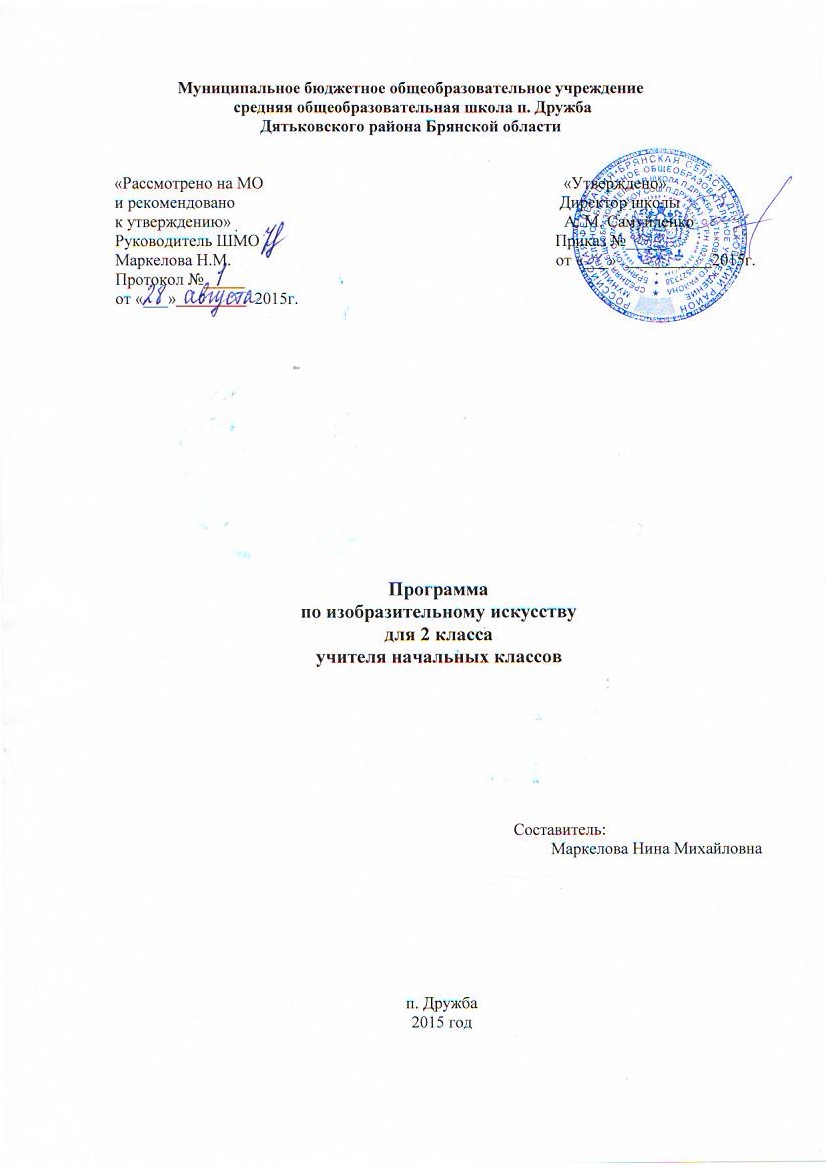 I. Пояснительная записка   Рабочая программа  по курсу «Изобразительное искусство» разработана и составлена для учащихся  2-а класса МБОУ СОШ п. Дружба в соответствии с:         Федеральным законом «Об образовании в Российской Федерации» от 29.12.2012г. №273-ФЗ; (статья 7, 9, 32).         Федеральным государственным образовательным стандартом начального общего образования: текст с изм. и доп. на 2011 г./ М-во образования и науки Российской Федерации . – М.: Просвещение, 2011,          Изобразительное искусство. Рабочие программы. Предметная линия учебников системы «Школа России». 1-4 классы: пособие для учителей общеобразоват. организаций/ (Б.М. Неменский, Л.А. Неменская,Н.А. Горяева) под ред. Б.М. –Неменского -  5-е изд.. – М. : Просвещение,2014. – 128с.          примерным учебным планом 1-4классов общеобразовательных организаций Брянской области на 2015-2016 учебный год (приказ департамента  образования и науки Брянской области от 26марта 2015г  №1905-04-0;          основной образовательной программой начального общего образования МБОУ СОШ п. Дружба;           учебным планом МБОУ СОШ п. Дружба на 2015-2016 учебный год (Приказ  от 30.08.15г.  № 164).      Предмет «Изобразительное искусство» нацелен на формирование образного мышления и творческого потенциала детей, на развитие у них эмоционально-ценностного отношения к миру.В системе предметов начальной общеобразовательной школы предмет «Изобразительное искусство» реализует следующие цели:Воспитание эстетических чувств, интереса к изобразительному    искусству; обогащение нравственного опыта, представлений о добре и зле.Развитие воображения, желания и умения подходить к любой своей деятельности творчески, способности к восприятию искусства и окружающего мира, умений и навыков сотрудничества в художественной деятельности.Освоение первоначальных знаний о пластических искусствах: изобразительных, декоративно-прикладных, архитектуре и дизайне – их роли в жизни человека в и общества.Овладение элементарной художественной грамотой; формирование художественного кругозора и приобретение опыта работы в различных видах художественно-творческой деятельности, разными художественными материалами; совершенствование эстетического вкуса.Перечисленные цели реализуются в конкретных задачах обучения:Совершенствование эмоционально-образного восприятия произведений искусства и окружающего мира;Развитие способности видеть проявление художественной культуры в реальной жизни (музеи, архитектуры, дизайн и др.)Формирование навыков работы с различными художественными материалами.В основу программы положены идеи и положения Федерального государственного образовательного стандарта начального общего образования и Концепции духовно-нравственного развития и воспитания личности гражданина России.Программа создана на основе развития традиций российского художественного образования, внедрения современных инновационных методов и на основе современного понимания требований к результатам обучения. Программа является результатом целостного комплексного проекта, разрабатываемого на основе системной исследовательской и экспериментальной работы. Смысловая и логическая последовательность программы обеспечивает целостность учебного процесса и преемственность этапов обучения.Художественно-эстетическое развитие учащихся рассматривается, как важное условие социализации личности, как способ его вхождения в мир человеческой культуры и в то же время как способ самопознания и самоидентификации. Художественное развитие осуществляется в практической, деятельностной форме в процессе художественного творчества каждого ребёнка. Цели художественного образования состоят в развитии эмоционально-нравственного потенциала ребёнка, его души средствами приобщения к художественной культуре как форме духовно-нравственного поиска человечества. Содержание программы учитывает возрастание роли визуального образа как средства познания и коммуникации в современных условиях.Культуросозидающая роль программы состоит также в воспитании гражданственности и патриотизма. Эта задача ни в коей мере не ограничивает связи с культурой разных стран мира, напротив, в основу программы положен принцип «от родного порога в мир общечеловеческой культуры». Россия – часть многообразного и целостного мира. Ребёнок шаг за шагом открывает многообразие культур разных народов и ценностные связи, объединяющие всех людей планеты.Связи искусства с жизнью человека, роль искусства в повседневном его бытии, в жизни общества, значение искусства в развитии каждого ребёнка – главный смысловой стержень программы.Программа рассчитана на 33 часа в год (1 час  в неделю). Темы уроков сформулированы согласно  авторским методическим рекомендациям для учителя. В авторскую программу изменения  не внесены.Учебно-тематический планКоличество часов в году:   34 часаКоличество часов в неделю:   1час    1 четверть –  __9_ ч     2четверть  –  __7_ ч     3 четверть –  _10__ ч4 четверть –  __8_ чРабочая программа ориентирована на использование учебника:  Коротеева Е.И. Изобразительное искусство. Искусство и ты. 2 класс. Учеб. для общеобразоват. Организаций / Е.И. Коротеева; под ред. Б.Б. Неменского. – 4-е изд. – М.: Просвещение, 2014. – 144с. II. Общая характеристика учебного предмета           Систематизирующим методом является выделение трех основных видов художественной деятельности для визуальных пространственных искусств: —  изобразительная художественная деятельность;—  декоративная художественная деятельность;—  конструктивная художественная деятельность.           Три способа художественного освоения действительности — изобразительный, декоративный и конструктивный — в начальной школе выступают для детей в качестве хорошо им понятных, интересных и доступных видов художественной деятельности: изображение, украшение, постройка. Постоянное практическое участие школьников в этих трех видах деятельности позволяет систематически приобщать их к миру искусства.Эти три вида художественной деятельности и являются основанием для деления визуально-пространственных искусств на виды: изобразительные искусства, конструктивные искусства, декоративно-прикладные искусства. Одновременно каждый из трех видов деятельности присутствует при создании любого произведения искусства и поэтому является основой для интеграции всего многообразия видов искусства в единую систему, членимую не по принципу перечисления видов искусства, а по принципу выделения того и иного вида художественной деятельности. Выделение принципа художественной деятельности акцентирует внимание не только на произведении искусства, но и на деятельности человека, на выявлении его связей с искусством в процессе ежедневной жизни.           Необходимо иметь в виду, что в начальной школе три вида художественной деятельности представлены в игровой форме как Братья-Мастера Изображения, Украшения и Постройки. Они помогают вначале структурно членить, а значит, и понимать деятельность искусств в окружающей жизни, более глубоко осознавать искусство.Тематическая цельность и последовательность развития курса помогают обеспечить прозрачные эмоциональные контакты с искусством на каждом этапе обучения. Ребенок поднимается год за годом, урок за уроком по ступенькам познания личных связей со всем миром художественно-эмоциональной культуры.Предмет «Изобразительное искусство» предполагает сотворчество учителя и ученика; диалогичность; четкость поставленных задач и вариативность их решения; освоение традиций художественной культуры и импровизационный поиск личностно значимых смыслов.Основные виды учебной деятельности — практическая художественно-творческая деятельность ученика и восприятие красоты окружающего мира и произведений искусства.Практическая художественно-творческая деятельность (ребенок выступает в роли художника) и деятельность по восприятию искусства (ребенок выступает в роли зрителя, осваивая опыт художественной культуры) имеют творческий характер. Учащиеся осваивают различные художественные материалы (гуашь и акварель, карандаши, мелки, уголь, пастель, пластилин, глина, различные виды бумаги, ткани, природные материалы), инструменты (кисти, стеки, ножницы и т. д.), а также художественные техники (аппликация, коллаж, монотипия, лепка, бумажная пластика и др.).Одна из задач — постоянная смена художественных материалов, овладение их выразительными возможностями. Многообразие видов деятельности стимулирует интерес учеников к предмету, изучению искусства и является необходимым условием формирования личности каждого.Восприятие произведений искусства предполагает развитие специальных навыков, развитие чувств, а также овладение образным языком искусства. Только в единстве восприятия произведений искусства и собственной творческой практической работы происходит формирование образного художественного мышления детей. Особым видом деятельности учащихся является выполнение творческих проектов и презентаций. Для этого необходима работа со словарями, поиск разнообразной художественной информации в Интернете.Развитие художественно-образного мышления учащихся строится на единстве двух его основ: развитие наблюдательности, т.е. умения вглядываться в явления жизни, и развитие фантазии, т. е. способности на основе развитой наблюдательности строить художественный образ, выражая свое отношение к реальности.Наблюдение и переживание окружающей реальности, а также способность к осознанию своих собственных переживаний, своего внутреннего мира являются важными условиями освоения детьми материала курса. Конечная цель — духовное развитие личности, т. е. формирование у ребенка способности самостоятельного видения мира, размышления о нем, выражения своего отношения на основе освоения опыта художественной культуры.Восприятие произведений искусства и практические творческие задания, подчиненные общей задаче, создают условия для глубокого осознания и переживания каждой предложенной темы. Этому способствуют также соответствующая музыка и поэзия, помогающие детям на уроке воспринимать и создавать заданный образ.Программа «Изобразительное искусство» предусматривает чередование уроков индивидуального практического творчества учащихся и уроков коллективной творческой деятельности.Коллективные формы работы могут быть разными: работа по группам; индивидуально-коллективная работ, когда каждый выполняет свою часть для общего панно или постройки. Совместная творческая деятельность учит детей договариваться, ставить и решать общие задачи, понимать друг друга, с уважением и интересом относиться к работе товарища, а общий положительный результат дает стимул для дальнейшего творчества и уверенность в своих силах. Чаще всего такая работа — это подведение итога какой-то большой темы и возможность более полного и многогранного ее раскрытия, когда усилия каждого, сложенные вместе, дают яркую и целостную картину.Художественная деятельность школьников на уроках находит разнообразные формы выражения: изображение на плоскости и в объеме (с натуры, по памяти, по представлению); декоративная и конструктивная работа; восприятие явлений действительности и произведений искусства; обсуждение работ товарищей, результатов коллективного творчества и индивидуальной работы на уроках; изучение художественного наследия; подбор иллюстративного материала к изучаемым темам; прослушивание музыкальных и литературных произведений (народных, классических, современных).Художественные знания, умения и навыки являются основным средством приобщения к художественной культуре. Средства художественной выразительности — форма, пропорции, пространство, светотональность, цвет, линия, объем, фактура материала, ритм, композиция — осваиваются учащимися на всем протяжении обучения.На уроках вводится игровая драматургия по изучаемой теме, прослеживаются связи с музыкой, литературой, историей, трудом. Систематическое освоение художественного наследия помогает осознавать искусство как духовную летопись человечества, как выражение отношения человека к природе, обществу, поиску истины. На протяжении всего курса обучения школьники знакомятся с выдающимися произведениями архитектуры, скульптуры, живописи, графики, декоративно-прикладного искусства, изучают классическое и народное искусство разных стран и эпох. Огромное  значение  имеет  познание  художественной  культуры  своего народа.           Систематизирующим методом является выделение трех основных видов художественной деятельности для визуальных пространственных искусств: —  изобразительная художественная деятельность;—  декоративная художественная деятельность;—  конструктивная художественная деятельность.           Три способа художественного освоения действительности — изобразительный, декоративный и конструктивный — в начальной школе выступают для детей в качестве хорошо им понятных, интересных и доступных видов художественной деятельности: изображение, украшение, постройка. Постоянное практическое участие школьников в этих трех видах деятельности позволяет систематически приобщать их к миру искусства.Эти три вида художественной деятельности и являются основанием для деления визуально-пространственных искусств на виды: изобразительные искусства, конструктивные искусства, декоративно-прикладные искусства. Одновременно каждый из трех видов деятельности присутствует при создании любого произведения искусства и поэтому является основой для интеграции всего многообразия видов искусства в единую систему, членимую не по принципу перечисления видов искусства, а по принципу выделения того и иного вида художественной деятельности. Выделение принципа художественной деятельности акцентирует внимание не только на произведении искусства, но и на деятельности человека, на выявлении его связей с искусством в процессе ежедневной жизни.           Необходимо иметь в виду, что в начальной школе три вида художественной деятельности представлены в игровой форме как Братья-Мастера Изображения, Украшения и Постройки. Они помогают вначале структурно членить, а значит, и понимать деятельность искусств в окружающей жизни, более глубоко осознавать искусство.Тематическая цельность и последовательность развития курса помогают обеспечить прозрачные эмоциональные контакты с искусством на каждом этапе обучения. Ребенок поднимается год за годом, урок за уроком по ступенькам познания личных связей со всем миром художественно-эмоциональной культуры.Предмет «Изобразительное искусство» предполагает сотворчество учителя и ученика; диалогичность; четкость поставленных задач и вариативность их решения; освоение традиций художественной культуры и импровизационный поиск личностно значимых смыслов.Основные виды учебной деятельности — практическая художественно-творческая деятельность ученика и восприятие красоты окружающего мира и произведений искусства.Практическая художественно-творческая деятельность (ребенок выступает в роли художника) и деятельность по восприятию искусства (ребенок выступает в роли зрителя, осваивая опыт художественной культуры) имеют творческий характер. Учащиеся осваивают различные художественные материалы (гуашь и акварель, карандаши, мелки, уголь, пастель, пластилин, глина, различные виды бумаги, ткани, природные материалы), инструменты (кисти, стеки, ножницы и т. д.), а также художественные техники (аппликация, коллаж, монотипия, лепка, бумажная пластика и др.).Одна из задач — постоянная смена художественных материалов, овладение их выразительными возможностями. Многообразие видов деятельности стимулирует интерес учеников к предмету, изучению искусства и является необходимым условием формирования личности каждого.Восприятие произведений искусства предполагает развитие специальных навыков, развитие чувств, а также овладение образным языком искусства. Только в единстве восприятия произведений искусства и собственной творческой практической работы происходит формирование образного художественного мышления детей. Особым видом деятельности учащихся является выполнение творческих проектов и презентаций. Для этого необходима работа со словарями, поиск разнообразной художественной информации в Интернете.Развитие художественно-образного мышления учащихся строится на единстве двух его основ: развитие наблюдательности, т.е. умения вглядываться в явления жизни, и развитие фантазии, т. е. способности на основе развитой наблюдательности строить художественный образ, выражая свое отношение к реальности.Наблюдение и переживание окружающей реальности, а также способность к осознанию своих собственных переживаний, своего внутреннего мира являются важными условиями освоения детьми материала курса. Конечная цель — духовное развитие личности, т. е. формирование у ребенка способности самостоятельного видения мира, размышления о нем, выражения своего отношения на основе освоения опыта художественной культуры.Восприятие произведений искусства и практические творческие задания, подчиненные общей задаче, создают условия для глубокого осознания и переживания каждой предложенной темы. Этому способствуют также соответствующая музыка и поэзия, помогающие детям на уроке воспринимать и создавать заданный образ.Программа «Изобразительное искусство» предусматривает чередование уроков индивидуального практического творчества учащихся и уроков коллективной творческой деятельности.Коллективные формы работы могут быть разными: работа по группам; индивидуально-коллективная работ, когда каждый выполняет свою часть для общего панно или постройки. Совместная творческая деятельность учит детей договариваться, ставить и решать общие задачи, понимать друг друга, с уважением и интересом относиться к работе товарища, а общий положительный результат дает стимул для дальнейшего творчества и уверенность в своих силах. Чаще всего такая работа — это подведение итога какой-то большой темы и возможность более полного и многогранного ее раскрытия, когда усилия каждого, сложенные вместе, дают яркую и целостную картину.Художественная деятельность школьников на уроках находит разнообразные формы выражения: изображение на плоскости и в объеме (с натуры, по памяти, по представлению); декоративная и конструктивная работа; восприятие явлений действительности и произведений искусства; обсуждение работ товарищей, результатов коллективного творчества и индивидуальной работы на уроках; изучение художественного наследия; подбор иллюстративного материала к изучаемым темам; прослушивание музыкальных и литературных произведений (народных, классических, современных).Художественные знания, умения и навыки являются основным средством приобщения к художественной культуре. Средства художественной выразительности — форма, пропорции, пространство, светотональность, цвет, линия, объем, фактура материала, ритм, композиция — осваиваются учащимися на всем протяжении обучения.На уроках вводится игровая драматургия по изучаемой теме, прослеживаются связи с музыкой, литературой, историей, трудом. Систематическое освоение художественного наследия помогает осознавать искусство как духовную летопись человечества, как выражение отношения человека к природе, обществу, поиску истины. На протяжении всего курса обучения школьники знакомятся с выдающимися произведениями архитектуры, скульптуры, живописи, графики, декоративно-прикладного искусства, изучают классическое и народное искусство разных стран и эпох. Огромное  значение  имеет  познание  художественной  культуры  своего народа.Обсуждение детских работ с точки зрения их содержания, выразительности, оригинальности активизирует внимание детей, формирует опыт творческого общения.Периодическая организация выставок дает детям возможность заново увидеть и оценить свои работы, ощутить радость успеха.Выполненные на уроках работы учащихся могут быть использованы как подарки для родных и друзей, могут применяться в оформлении школы.III. Описание места учебного предмета в учебном планеВ соответствии с Федеральным  базисным учебным планом и примерными программами начального общего образования предмет «Изобразительного искусство» изучается с 1-го по 4-й класс. Общий объём учебного времени составляет 135 часов. Во 2 классе на уроки изобразительного искусства отводится 34 часа (1 час  в неделю, 34 учебные недели).          В соответствии с примерным учебным планом 1-4классов общеобразовательных организаций Брянской области на 2015-2016 учебный год (приказ департамента  образования и науки Брянской области от 26 марта 2015г  №1905-04-0, основной образовательной программы начального общего образования МБОУ СОШ п. Дружба и учебным планом МБОУ СОШ п. Дружба на 2015-2016 учебный год (Приказ  от 30.08.15г.  № 164 )  программа составлена на 34 часа в год (1 час в неделю). Темы уроков сформулированы согласно  авторским методическим рекомендациям для учителя. В авторскую программу изменения  не внесены.Учебно-тематический планВ конце каждого урока организуется выставка работ.          В рабочей программе предусмотрено проведение:проектов - 2;практических работ - 30;коллективно-творческих работ – 2.IV Описание ценностных ориентиров содержания учебного предмета. Ценность жизни – признание человеческой жизни и существования живого в природе и материальном мире в целом как величайшей ценности, как основы для подлинного художественно-эстетического, эколого-технологического сознания.Ценность природы основывается на общечеловеческой ценности  частью живой и неживойжизни, на осознании себя частью природного мира  природы. Любовь к природе означает прежде всего бережное отношение к ней как к среде обитания и выживания человека, а также переживание чувства красоты, гармонии, её совершенства, сохранение и приумножение её богатства, отражение в художественных произведениях, предметах декоративно-прикладного искусства.Ценность человека как разумного существа, стремящегося к добру, самосовершенствованию и самореализации, важность и необходимость соблюдения здорового образа жизни в единстве его составляющих: физическом, психическом и социально-нравственном здоровье. Ценность добра – направленность человека на развитие и сохранение жизни, через сострадание и милосердие, стремление помочь ближнему,  любви.как проявление высшей человеческой способности Ценность истины – это ценность научного познания как части культуры человечества, разума, понимания сущности бытия, мироздания. Ценность семьи как первой и самой значимой для развития ребёнка социальной и образовательной среды, обеспечивающей преемственность художественно-культурных, этнических традиций народов России от поколения к поколению и тем самым жизнеспособность российского общества. Ценность труда и творчества как естественного условия человеческой жизни, потребности творческой самореализации, состояния нормального человеческого существования. Ценность свободы как свободы выбора человеком своих мыслей и поступков, но свободы естественно ограниченной нормами, правилами, законами общества, членом которого всегда по всей социальной сути является человек.Ценность социальной солидарности как признание прав и свобод человека, обладание чувствами справедливости, милосердия, чести, достоинства по отношению к себе и к другим людям. Ценность гражданственности – осознание человеком себя как члена общества, народа, представителя страны и государства.Ценность патриотизма  одно из проявлений духовной зрелости человека, выражающееся в любви к России, народу, малой родине, в осознанном желании служить Отечеству. Ценность человечества как части мирового сообщества, для существования и прогресса которого необходимы мир, сотрудничество народов и уважение к многообразию их культур. V.  Личностные, метапредметные и предметные результаты освоения учебного предмета, курсаЛичностные результаты отражаются в индивидуальных качественных свойствах учащихся, которые они должны приобрести в процессе освоения учебного предмета по программе «Изобразительное искусство»:чувство гордости за культуру и искусство Родины, своего народа;уважительное отношение к культуре и искусству других народов нашей страны и мира в целом;понимание особой роли культуры и  искусства в жизни общества и каждого отдельного человека;сформированность эстетических чувств, художественно-творческого мышления, наблюдательности и фантазии;сформированность эстетических потребностей — потребностей в общении с искусством, природой, потребностей в творческом  отношении к окружающему миру, потребностей в самостоятельной практической творческой деятельности;овладение навыками коллективной деятельности в процессе совместной творческой работы в команде одноклассников под руководством учителя;умение сотрудничать с товарищами в процессе совместной деятельности, соотносить свою часть работы с общим замыслом;умение обсуждать и анализировать собственную  художественную деятельность  и работу одноклассников с позиций творческих задач данной темы, с точки зрения содержания и средств его выражения.Метапредметные результаты характеризуют уровень:сформированности  универсальных способностей учащихся, проявляющихся в познавательной и практической творческой деятельности:овладение умением творческого видения с позиций художника, т.е. умением сравнивать, анализировать, выделять главное, обобщать;овладение умением вести диалог, распределять функции и роли в процессе выполнения коллективной творческой работы;использование средств информационных технологий для решения различных учебно-творческих задач в процессе поиска дополнительного изобразительного материала, выполнение творческих проектов отдельных упражнений по живописи, графике, моделированию и т.д.;умение планировать и грамотно осуществлять учебные действия в соответствии с поставленной задачей, находить варианты решения различных художественно-творческих задач;умение рационально строить самостоятельную творческую деятельность, умение организовать место занятий;осознанное стремление к освоению новых знаний и умений, к достижению более высоких и оригинальных творческих результатов.Предметные результаты характеризуют опыт учащихся в художественно-творческой деятельности, который приобретается и закрепляется в процессе освоения учебного предмета: знание видов художественной деятельности: изобразительной (живопись, графика, скульптура), конструктивной (дизайн и архитектура), декоративной (народные и прикладные виды искусства);знание основных видов и жанров пространственно-визуальных искусств;понимание образной природы искусства; эстетическая оценка явлений природы, событий окружающего мира;применение художественных умений, знаний и представлений в процессе выполнения художественно-творческих работ;способность узнавать, воспринимать, описывать и эмоционально оценивать несколько великих произведений русского и мирового искусства;умение обсуждать и анализировать произведения искусства, выражая суждения о содержании, сюжетах и выразительных средствах; усвоение названий ведущих художественных музеев России и художественных музеев своего региона; умение видеть проявления визуально-пространственных искусств в окружающей жизни: в доме, на улице, в театре, на празднике;способность использовать в художественно-творческой деятельности различные художественные материалы и художественные техники;  способность передавать в художественно-творческой деятельности характер, эмоциональные состояния и свое отношение к природе, человеку, обществу;умение компоновать на плоскости листа и в объеме задуманный художественный образ;освоение умений применять в художественно—творческой  деятельности основ цветоведения, основ графической грамоты;овладение  навыками  моделирования из бумаги, лепки из пластилина, навыками изображения средствами аппликации и коллажа; умение характеризовать и эстетически оценивать разнообразие и красоту природы различных регионов нашей страны; умение рассуждать о многообразии представлений о красоте у народов мира, способности человека в самых разных природных условиях создавать свою самобытную художественную культуру; изображение в творческих работах  особенностей художественной культуры разных (знакомых по урокам) народов, передача особенностей понимания ими красоты природы, человека, народных традиций;умение узнавать и называть, к каким художественным культурам относятся предлагаемые (знакомые по урокам) произведения изобразительного искусства и традиционной культуры;способность эстетически, эмоционально воспринимать красоту городов, сохранивших исторический облик, — свидетелей нашей истории;умение  объяснять значение памятников и архитектурной среды древнего зодчества для современного общества;выражение в изобразительной деятельности своего отношения к архитектурным и историческим ансамблям древнерусских городов; умение приводить примеры произведений искусства, выражающих красоту мудрости и богатой духовной жизни, красоту внутреннего  мира человек.  К концу 2 класса ученик получит возможность для формирования :внутренней позиции школьника на уровне положительного отношения к школе, ориентации на содержательные моменты школьной действительности и принятия образца «хорошего ученика»;ориентации на понимание причин успеха в учебной деятельности, в том числе на самоанализ и самоконтроль результата, на анализ соответствия результатов требованиям конкретной задачи, на понимание предложений и оценок учителей, товарищей, родителей и других людей;способности к самооценке на основе критериев успешности учебной деятельности;развития эстетических чувств – стыда, вины, совести как регуляторов морального поведения;установка на здоровый образ жизни.РегулятивныеУченик получит возможность научиться:в сотрудничестве с учителем ставить новые учебные задачи;преобразовывать практическую задачу в познавательную;проявлять познавательную инициативу в учебном сотрудничестве;самостоятельно учитывать выделенные учителем ориентиры действия в новом учебном материале;                самостоятельно адекватно оценивать правильность выполнения действия и вносить необходимые коррективы в исполнение, как по ходу его реализации, так и в конце действия.Познавательные УУДУченик получит возможность научиться:строить логическое рассуждение, включающее установление причинно-следственных связей;осуществлять поиск необходимой информации для выполнения учебных заданий с использованием учебной литературы, энциклопедий, справочников (включая электронные, цифровые), в открытом информационном пространстве, в том числе контролируемом пространстве Интернета: осуществлять запись (фиксацию) выборочной информации об окружающем мире и о себе самом, в том числе с помощью инструментов ИКТ;строить сообщения в устной и письменной форме;проводит сравнение, сериацию и классификацию по заданным критериям.Коммуникативные УУДУченик получит возможность научиться:допускать возможность существования у людей различных точек зрения, в том числе не совпадающих с его собственной, и ориентироваться на позицию партнера в общении и взаимодействии;учитывать разные мнения и стремиться к координации различных позиций в сотрудничестве;формулировать собственное мнение и позицию;договариваться и приходить к общему решению в совместной деятельности, в том числе в ситуации столкновения интересов;строить понятные для партнёра высказывания, учитывающие, что партнёр знает и видит, а что нет;задавать вопросы;контролировать действия партнёра;использовать речь для регуляции своего действия;адекватно использовать речевые средства для решения различных коммуникативных задач, строить монологическое высказывание, владеть диалогической формой речи.Ученик научиться:различать виды художественной деятельности (рисунок, скульптура, живопись, художественное конструирование и дизайн, декоративно-прикладное искусство) и участвовать в художественно-творческой деятельности, используя различные художественные материалы и приемы работы с ними для передачи  собственного замысла;различать основные виды жанра пластических искусств, понимать их специфику;Эмоционально – ценностно  относиться к природе, человеку, обществу; различать и передавать в художественно-творческой деятельности характер, эмоциональные состояния и свое отношение к ним средствами художественного языка;узнавать, воспринимать, описывать и эмоционально оценивать шедевры русского и мирового искусства, изображающие природу, человека, различные стороны (разнообразие, красоту, трагизм и т. д.) окружающего мира и жизненных явлений;создавать простые композиции на заданную тему на плоскости и в пространстве;использовать выразительные средства изобразительного искусства: композицию, форму, ритм, линию, цвет, объем, фактуру; различные художественные материалы для воплощения собственного художественно-творческого замысла;различать основные и составные, теплые и холодные цвета; изменять их эмоциональную напряженность с помощью смешивания с белой и черной красками; использовать их для передачи художественного замысла в собственной учебно-творческой деятельности;использовать декоративные элементы, геометрические, растительные узоры для украшения своих изделий и предметов быта; использовать ритм и стилизацию форм для создания орнамента; передавать в собственной художественно-творческой деятельности специфику стилистики произведений народных художественных промыслов в России (с учетом местных условий);осознавать главные темы искусства и отражать их в собственной художественно-творческой деятельности;выбирать художественные материалы, средства художественной выразительности для создания образов природы, человека, явлений и передачи своего отношения к ним.Ученик получит возможность научиться:воспринимать произведения изобразительного искусства, участвовать в обсуждении их содержания и выразительных средств, объяснять сюжеты и содержание знакомых произведений;   высказывать суждение о художественных произведениях, изображающих природу и человека в различных эмоциональных состояниях;  видеть проявления художественной культуры вокруг; музеи искусства, архитектура, скульптура, дизайн, декоративные искусства в доме, на улице, в театре;пользоваться средствами выразительности языка живописи, графики, скульптуры, декоративно – прикладного искусства, художественного конструирования в собственной художественно-творческой деятельности; передавать разнообразные эмоциональные состояния, используя различные оттенки цвета, при создании живописных композиций на заданные темы;моделировать новые формы, различные ситуации, путём трансформации известного создавать новые образы природы, человека, фантастического существа средствами изобразительного искусства и компьютерной графики;выполнять простые рисунки и орнаментальные композиции, используя язык  компьютерной графики в программе Paint.видеть, чувствовать и изображать красоту и разнообразие природы, человека, зданий, предметов.Ученик научится:создавать простые композиции на заданную тему на плоскости и в пространстве;-различать основные и составные, тёплые и холодные цвета; изменять их эмоциональную напряжённость с помощью смешивания с белой и чёрной красками; использовать их для передачи художественного замысла в собственной учебно-творческой деятельности;основные и смешанные цвета, элементарные правила их смешивания;использовать выразительные средства изобразительного искусства: композицию, форму, ритм, линию, цвет, объём, фактуру;различать художественные материалы для воплощения собственного художественно – творческого замысла;создавать средствами живописи, графики, скульптуры, декоративно-прикладного искусства образ человека:передавать на плоскости и в объеме пропорции лица, фигуры: передавать характерные черты внешнего облика, одежды, украшений человека;наблюдать, сравнивать, сопоставлять и анализировать геометрическую форму предмета:использовать декоративные элементы, геометрические, растительные узоры для украшения своих изделий и предметов быта; использовать ритм и стилизацию форм для создания орнамента; передавать в собственной художественно-творческой деятельности специфику стилистики произведений народных художественных промыслов и России (с учётом местных условий).осознавать главные  темы искусства и отражать их в собственной художественно – творческой деятельности;выбирать художественные материалы, средства художественной выразительности для создания образов природы, человека, явлений   передачи своего отношения к ним; передавать характер и намерения объекта (природы, человека, сказочного героя, предмета, явления и т.д.) в живописи, графике и скульптуре, выражая своё отношение к качествам данного объекта.VI. Содержание тем учебного предметаИСКУССТВО  И  ТЫКак  и  чем  работает  художник? (8часов)Три основных цвета — желтый, красный, синий. Цветочная поляна.Белая и черная краски. Осенний дождь.Пастель и цветные мелки, акварель, их выразительные возможности. Осенний лес.Выразительные возможности аппликации. «Осенний листопад»  - коврик аппликаций.  Выразительные возможности графических материалов. Графика зимнего леса. Выразительность материалов для работы в объеме. Звери в лесу. Выразительные возможности бумаги. «Игровая площадка» для вылепленных зверей.Неожиданные  материалы  (обобщение  темы). Обобщение по теме «Как и чем работает художник?» Мини- проект «Придумываю сам»Реальность  и  фантазия (7часов)Изображение и реальность. Наши любимые животные. Изображение и фантазия. Сказочная птица.Украшение и реальность. Паутинка. Украшение и фантазия. Кружевные узоры. Постройка и реальность. Подводное царство. Постройка и фантазия. Коллективная работа «Городок-коробок».Братья-Мастера Изображения, Украшения и Постройки всегда работают вместе (обобщение темы). Выставка работ «Мои фантазии»О  чем  говорит  искусство (11часов)Изображение природы в различных состояниях. Море перед ураганом. Изображение характера животных. Четвероногий друг.Изображение характера человека: женский образ. Принцесса. Изображение характера человека: мужской образ. Весёлый и грустный клоуны. Образ человека в скульптуре. Баба яга.Человек и его украшения. Украшения рыцарских доспехов.О чем говорят украшения. Аппликация «Украшения для пиратского корабля» Образ здания. Сказочный домик.В изображении, украшении, постройке человек выражает свои чувства, мысли, настроение, свое отношение к миру (обобщение темы). Выставка работ «Моё творчество»Как  говорит  искусство (8часов)Теплые и холодные цвета. Борьба теплого и холодного. Перо жар-птицы.Тихие и звонкие цвета. Весенняя земляЧто такое ритм линий? Весенний ручей. Характер линий. Ветка дерева.Ритм  пятен. Летящая птица.Пропорции  выражают  характер. Лепка птиц с разными пропорциями.Ритм линий и пятен, цвет, пропорции — средства выразительности. Панно «Весна»Обобщающий  урок  года. Мини-проект «Я люблю рисовать».	VII.   ТЕМАТИЧЕСКОЕ ПЛАНИРОВАНИЕ с определением основных видов учебной деятельности обучающихся	VIII Описание учебно-методического и материально-технического обеспечения образовательного процессаПрограмма:          Изобразительное искусство. Рабочие программы. Предметная линия учебников системы «Школа России». 1-4 классы: пособие для учителей общеобразоват. организаций/ (Б.М. Неменский, Л.А. Неменская, Н.А. Горяева) под ред. Б.М. –Неменского -  5-е изд.. – М. : Просвещение,2014. – 128с.Учебник:Коротеева Е.И. Изобразительное искусство. Искусство и ты. 2 класс. Учеб. для общеобразоват. организаций / Е.И. Коротеева; под ред. Б.Б. Неменского. – 4-е изд. – М.: Просвещение, 2014. – 144с. Методические пособия:Дроздова С.Б. Изобразительное искусство. 2 класс. Поурочные планы. – Волгоград: «Учитель».2012 гАбрамова М. А. Беседы и дидактические игры на уроках по изобразительному искусству: 1-4 кл. – М.: Гуманит. изд. центр ВЛАДОС, 2002. – 128 с.Электронные учебные пособия:   Электронное приложение к учебнику «Изобразительное искусство», 2 класс  (1  CD)      Интернет-ресурсы и образовательные Интернет-порталыАрхив учебных программ и презентаций. Режим доступа: http://www.rusedu.ru           Газета «1 сентября» www.1september.ru          Единая коллекция Цифровых Образовательных Ресурсов.- Режим доступа:     http://www.sckool-collection.edu.ruЖурнал «Наука и образование» www.edu.rin.ru        Журнал «Начальная школа» www.openworld/school Каталог учебных изданий, электронного  оборудования и электронных образовательных ресурсов для общего образования http://www.ndce.edu.ruКоллекция «Мировая художественная культура» http://www.art.september.ruМетодический центр.- Режим доступа:http://numi.ru/register.phpМОиН  РФ. Итоговые проверочные работы: дидактические и раздаточные материалы. – http://standart.edu.ru/catalog.aspx?CatalogId=443Музыкальная коллекция Российского  общеобразовательного портала http://www.musik.edu.ruОбразовательные проекты портала «Внеурока.ру» .- Режим доступа: www:vneuroka.ruПортал Math.ru: библиотека, медиатека, олимпиады, задачи, научные школы, история математики http://www.math.ruПоурочные планы: методическая копилка, информационные технологии в школе. – Режим доступа: www.uroki.ruПрезентации  уроков «Начальная школа».- Режим доступа: http://nachalka.info/193Российский образовательный портал http://www.school.edu.ruСайт Министерства образования и науки РФ http://www.mon.gov.ruСайт Рособразования http://www.ed.gov.ruСайт "Начальная школа" .- Режим доступа: http://1-4. prosv.ruСайт «Я иду на урок русского  языка» и электронная версия газеты «Русский язык» http://www.rus.1september.ruСеть творческих учителей www.it-n.ruУчительская газета www.ug.ruУчебные материалы и словари на сайте «Кирилл и Мефодий».- Режим доступа: www/km/ru/edu.ruУчитель-национальное достояние! Завуч. инфо. Режим доступа: http://www.zavuch.infoФедеральный портал  «Информационно-коммуникационные технологии в образовании» http://www.ict.edu.ruФедеральный портал «Российское образование» http://www.edu.ruШкольный портал http://www.portalschool.ruЯ иду на урок начальной школы (материалы к уроку).- Режим доступа: www.festival/1september.ruИнтернет-ресурсы для учителей начальных классов: http://konstantinova.21416s15.edusite.ru/p33aa1.html -Интернет-каталог детских сайтов: http://www.kinder.ru/Планета школа - множество интересностей для учеников и учителей: http://www.planetashkol.ru/Юнеско - объекты Всемирного наследия: http://heritage.unesco.ru/index.php?id=30&L=9Все о животных всего мира: http://www.apus.ru/site.xp/Элементы большой науки: http://elementy.ru/emailТолковый словарь О.Даля ON-LINE: http://www.vidahl.agava.ru/Помните фонохрестоматию? Здесь можно найти много забытого: http://www.staroeradio.ru/     №Наименование разделов и темАвторская программаРабочая программаКак и чем  работает  художник? 88Реальность и фантазия 77О чём говорит искусство 1111Как говорит искусство 88ВСЕГО3434     №Наименование разделов и темАвторская программаРабочая программаКак и чем  работает  художник? 88Реальность и фантазия 77О чём говорит искусство 1111Как говорит искусство 88ВСЕГО3434     №Наименование разделов и темПрактичес-кие работыПроек-тыКоллективно-творческие работыКак и чем  работает  художник? 71Реальность и фантазия 61О чём говорит искусство 101Как говорит искусство 71ВСЕГО3022№п/пНаименование раздела (темы), тема урокаКол-во ча-совКол-во ча-совДатаДатаДатаДатаОсновные виды деятельности обучающихся№п/пНаименование раздела (темы), тема урокаКол-во ча-совКол-во ча-совФактФактПланПланОсновные виды деятельности обучающихсяРаздел « Как и чем, работает художник»» (8 ч)Раздел « Как и чем, работает художник»» (8 ч)Раздел « Как и чем, работает художник»» (8 ч)Раздел « Как и чем, работает художник»» (8 ч)Раздел « Как и чем, работает художник»» (8 ч)Раздел « Как и чем, работает художник»» (8 ч)Раздел « Как и чем, работает художник»» (8 ч)Раздел « Как и чем, работает художник»» (8 ч)1Вводный инструктаж по правилам поведения на уроках изобразительного искусства.Три основных цвета «Цветочная поляна» (гуашь, кисть)11Наблюдать цветовые сочетания в природе.Смешивать краски сразу на листе бумаги, посредством приема «живая краска».Овладевать первичными живописными навыками.Изображать на основе смешивания трех основных цветов разнообразные цветы по памяти и впечатлению.Наблюдать цветовые сочетания в природе.Смешивать краски сразу на листе бумаги, посредством приема «живая краска».Овладевать первичными живописными навыками.Изображать на основе смешивания трех основных цветов разнообразные цветы по памяти и впечатлению.2Белая и чёрная краски. Осенний дождь. (гуашь, кисточки)11Учиться различать и сравнивать темные и светлые оттенки  цвета и тона.Смешивать  цветные  краски  с  белой и черной  для получения  богатогоколорита.Развивать навыки работы гуашью.Создавать живописными материалами различные по настроению пейзажи, посвященные изображению природных стихий.Учиться различать и сравнивать темные и светлые оттенки  цвета и тона.Смешивать  цветные  краски  с  белой и черной  для получения  богатогоколорита.Развивать навыки работы гуашью.Создавать живописными материалами различные по настроению пейзажи, посвященные изображению природных стихий.3Пастель и цветные мелки, акварель, их выразительные возможности. Осенний лес. (пастель, мелки, акварель)1Овладевать  первичнымиР знаниями перспективыа (загораживание, ближе -с дальше).шИзображать осенний лес,и используя выразительные возможности материаловрять знания о художественных материалах.Понимать красоту и выразительность пастели, мелков, акварели. овладевать. Развивать навыки работы пастелью, мелками,Овладевать  первичнымиР знаниями перспективыа (загораживание, ближе -с дальше).шИзображать осенний лес,и используя выразительные возможности материаловрять знания о художественных материалах.Понимать красоту и выразительность пастели, мелков, акварели. овладевать. Развивать навыки работы пастелью, мелками,4Выразительные возможности аппликация Осенний листопад»  - коврик (аппликация).  1Овладевать техникой и способами аппликации. Понимать и использовать  особенности изображения на плоскости с помощью пятна.Создавать   коврик на тему осенней земли, опавших листьев.Овладевать техникой и способами аппликации. Понимать и использовать  особенности изображения на плоскости с помощью пятна.Создавать   коврик на тему осенней земли, опавших листьев.5Выразительные возможности  графических материалов.Графика зимнего леса. (тушь, перо, палочка или уголь)1Понимать  выразительные возможности линии, точки, темного и бело пятен (язык графики)  для создания художественного образа.Осваивать приемы работы графическими материалами (тушь, палочка, кисть).Наблюдать за пластикой деревьев, веток, сухой травы на фоне снега.ИзображатьПонимать  выразительные возможности линии, точки, темного и бело пятен (язык графики)  для создания художественного образа.Осваивать приемы работы графическими материалами (тушь, палочка, кисть).Наблюдать за пластикой деревьев, веток, сухой травы на фоне снега.Изображать6Выразительность материалов для работы в объеме.Звери в лесу. (лепка)1Сравнивать и сопоставлять выразительные возможности различных материалов, которые применяются в скульптуре(дерево, камень, металл и др.).Развивать навыки работы с целым куском пластилина.Овладевать приемами работы с пластилином (вдавливание, заминание, вытягивание, защипление).Создавать объемное изображение животного с передачей характера.Сравнивать и сопоставлять выразительные возможности различных материалов, которые применяются в скульптуре(дерево, камень, металл и др.).Развивать навыки работы с целым куском пластилина.Овладевать приемами работы с пластилином (вдавливание, заминание, вытягивание, защипление).Создавать объемное изображение животного с передачей характера.7Выразительные возможности бумаги.1Овладевать приемами работы с бумагой, навыками перевода плоского листа в разнообразные объемныеформы.Конструировать  из  бумаги объекты игровой площадки.Развивать навыки  создания геометрических форм (конуса, цилиндра, прямоугольника) из бумаги, навыки перевода плоского листа в разнообразные объемные формы.Овладевать приемами работы с бумагой, навыками перевода плоского листа в разнообразные объемныеформы.Конструировать  из  бумаги объекты игровой площадки.Развивать навыки  создания геометрических форм (конуса, цилиндра, прямоугольника) из бумаги, навыки перевода плоского листа в разнообразные объемные формы.8«Неожиданные   материалы». Обобщение темы. Мини-проект «Придумываю сам»1Повторять и закреплять полученные на предыдущих уроках знания о художественных материалах и их выразительных возможностях.Создавать образ ночного города с помощью разнообразных неожиданных материалов.Обобщать пройденный материал, обсуждать творческие работы на итоговой выставке, оценивать собственную художественную деятельность и деятельность своих одноклассников.Повторять и закреплять полученные на предыдущих уроках знания о художественных материалах и их выразительных возможностях.Создавать образ ночного города с помощью разнообразных неожиданных материалов.Обобщать пройденный материал, обсуждать творческие работы на итоговой выставке, оценивать собственную художественную деятельность и деятельность своих одноклассников.Раздел «Реальность и фантазия» (7ч)Раздел «Реальность и фантазия» (7ч)Раздел «Реальность и фантазия» (7ч)Раздел «Реальность и фантазия» (7ч)Раздел «Реальность и фантазия» (7ч)Раздел «Реальность и фантазия» (7ч)Раздел «Реальность и фантазия» (7ч)Раздел «Реальность и фантазия» (7ч)9Изображение и реальность.Наши любимые животные (гуашь, кисть)1Рассматривать, изучать и анализировать строение реальных животных.Изображать животных, выделяя пропорции частей тела.Передавать  в изображении  характер  животного.Закреплять навыки работы от общего к частномуРассматривать, изучать и анализировать строение реальных животных.Изображать животных, выделяя пропорции частей тела.Передавать  в изображении  характер  животного.Закреплять навыки работы от общего к частному10Изображение и фантазия.Сказочная птица. (гуашь, кисточка)1Размышлять о возможностях  изображения как реального, так и фантастического  мира.Рассматривать слайды и изображения реальных и фантастических животных (русская деревянная и каменная резьба и т.д.).Придумывать  выразительные фантастические образы животных.Изображать сказочные существа путем соединения воедино элементов разных животных и даже растений.Развивать навыки  работы с гуашью.Размышлять о возможностях  изображения как реального, так и фантастического  мира.Рассматривать слайды и изображения реальных и фантастических животных (русская деревянная и каменная резьба и т.д.).Придумывать  выразительные фантастические образы животных.Изображать сказочные существа путем соединения воедино элементов разных животных и даже растений.Развивать навыки  работы с гуашью.11Украшение и реальность.Паутинка. (Уголь, мел)1Наблюдать и учиться видеть украшения в природе.Эмоционально откликаться на красоту природы.Создавать  с помощью графических материалов, линий изображения различных украшений  в природе (паутинки, снежинки и т.д.).Развивать навыки  работы  тушью, пером, углем,  мелом.Наблюдать и учиться видеть украшения в природе.Эмоционально откликаться на красоту природы.Создавать  с помощью графических материалов, линий изображения различных украшений  в природе (паутинки, снежинки и т.д.).Развивать навыки  работы  тушью, пером, углем,  мелом.12Украшение и   фантазия.Кружевные узоры. (любой графический материал)1 материалами (роллеры,С тушь, фломастеры) ср помощью линий различной толщиныавнивать, сопоставлять природные формы с декоративными мотивами в кружевах, тканях, украшениях, на посуде.Осваивать  приемы создания орнамента: повторение модуля, ритмическое чередование элемента.Создавать  украшения (воротничок для платья, подзор, закладка для книг и материалами (роллеры,С тушь, фломастеры) ср помощью линий различной толщиныавнивать, сопоставлять природные формы с декоративными мотивами в кружевах, тканях, украшениях, на посуде.Осваивать  приемы создания орнамента: повторение модуля, ритмическое чередование элемента.Создавать  украшения (воротничок для платья, подзор, закладка для книг и13Постройка и реальность.Подводное царство (конструирование)1Рассматривать природные конструкции,  анализировать их формы, пропорции.Эмоционально откликаться на красоту различных построек в природе.Осваивать навыки  работы с бумагой (закручивание, надрезание, складывание, склеивание).Конструировать  из бумаги формы подводного мира.Участвовать  в создании коллективной работы.Рассматривать природные конструкции,  анализировать их формы, пропорции.Эмоционально откликаться на красоту различных построек в природе.Осваивать навыки  работы с бумагой (закручивание, надрезание, складывание, склеивание).Конструировать  из бумаги формы подводного мира.Участвовать  в создании коллективной работы.14Постройка и фантазия.Коллективная работа «Городок-коробок».(конструирование)1Сравнивать, сопоставлять природные формы с архитектурными постройками.Осваивать  приемы работы с бумагой.Придумывать разнообразные конструкции.Создавать  макеты фантастических зданий, фантастического города.Участвовать  в создании коллективной работы.Сравнивать, сопоставлять природные формы с архитектурными постройками.Осваивать  приемы работы с бумагой.Придумывать разнообразные конструкции.Создавать  макеты фантастических зданий, фантастического города.Участвовать  в создании коллективной работы.15Обобщающий урок «Братья-Мастера Изображения, Украшения и Постройки  всегда работают вместе».Выставка работ «Мои фантазии»1Повторять и закреплять полученные на предыдущих уроках знания. Понимать роль,  взаимодействие в работе трех Братьев-Мастеров (их триединство).Конструировать (моделировать) и украшать елочные украшения (изображающие людей, зверей, растения) для новогодней елки.Обсуждать творческие работы на итоговой выставке, оценивать собственную художественную деятельность и деятельность своих одноклассников.Повторять и закреплять полученные на предыдущих уроках знания. Понимать роль,  взаимодействие в работе трех Братьев-Мастеров (их триединство).Конструировать (моделировать) и украшать елочные украшения (изображающие людей, зверей, растения) для новогодней елки.Обсуждать творческие работы на итоговой выставке, оценивать собственную художественную деятельность и деятельность своих одноклассников.Раздел «О чём говорит искусство» (11 ч)Раздел «О чём говорит искусство» (11 ч)Раздел «О чём говорит искусство» (11 ч)Раздел «О чём говорит искусство» (11 ч)Раздел «О чём говорит искусство» (11 ч)Раздел «О чём говорит искусство» (11 ч)Раздел «О чём говорит искусство» (11 ч)Раздел «О чём говорит искусство» (11 ч)16Изображение природы в различных состояниях.Море перед ураганом. (гуашь)1Наблюдать  природу в различных состояниях.Изображать живописными материалами контрастные состояния природы.Развивать  колористические навыки работы с гуашью.Наблюдать  природу в различных состояниях.Изображать живописными материалами контрастные состояния природы.Развивать  колористические навыки работы с гуашью.Изображение природы в различных состояниях.11718Изображение  характера животных.Четвероногий друг. (гуашь, кисточки)1Наблюдать и рассматривать животных в различных состояниях. Давать  устную зарисовку-характеристику зверей.Входить в образ изображаемого животного.Изображать животного с ярко выраженным характером и настроением. Развивать навыки работы с гуашью.Наблюдать и рассматривать животных в различных состояниях. Давать  устную зарисовку-характеристику зверей.Входить в образ изображаемого животного.Изображать животного с ярко выраженным характером и настроением. Развивать навыки работы с гуашью.19Изображение  характера человека: женский  образ.Принцесса.  (гуашь, пастель, мелки)1Создавать противоположные по характеру сказочные женские образы (Золушка и злая мачеха, баба  Бабариха и Царевна-Лебедь, добрая и злая волшебницы), используя живописные и графические средства.Создавать противоположные по характеру сказочные женские образы (Золушка и злая мачеха, баба  Бабариха и Царевна-Лебедь, добрая и злая волшебницы), используя живописные и графические средства.20Изображение  характера человека: мужской   образ.Весёлый и грустный клоуны(гуашь, пастель, мелки)1Характеризовать доброго и злого сказочных героев.Сравнивать и анализировать возможности  использования  изобразительных средств для создания доброго и злого образов.Учиться изображать эмоциональное состояние человека.Создавать живописными материалами выразительные контрастные образы доброго и злого героя (сказочные и былинные персонажи).Характеризовать доброго и злого сказочных героев.Сравнивать и анализировать возможности  использования  изобразительных средств для создания доброго и злого образов.Учиться изображать эмоциональное состояние человека.Создавать живописными материалами выразительные контрастные образы доброго и злого героя (сказочные и былинные персонажи).21Образ человека в скульптуре.Баба яга (лепка)1Сравнивать, сопоставлять выразительные возможности различных художественных материалов, которые применяются в скульптуре (дерево, камень, металл и др.).Развивать навыки создания образов из целого куска пластилина.Овладевать приемами работы с пластилином (вдавливание, заминание, вытягивание, защипление).Создавать в объеме сказочные образы с ярко выраженным характером.	Сравнивать, сопоставлять выразительные возможности различных художественных материалов, которые применяются в скульптуре (дерево, камень, металл и др.).Развивать навыки создания образов из целого куска пластилина.Овладевать приемами работы с пластилином (вдавливание, заминание, вытягивание, защипление).Создавать в объеме сказочные образы с ярко выраженным характером.	22Человек и его украшения. Украшения рыцарских доспехов.(гуашь, кисти)1Понимать роль украшения в жизни человека.Сравнивать  и анализировать украшения, имеющие разный характер. Создавать декоративные композиции заданной формы (вырезать из бумаги богатырские доспехи, кокошники, воротники).Украшать кокошники, оружие для добрых и злых сказочных героев и т.д.Понимать роль украшения в жизни человека.Сравнивать  и анализировать украшения, имеющие разный характер. Создавать декоративные композиции заданной формы (вырезать из бумаги богатырские доспехи, кокошники, воротники).Украшать кокошники, оружие для добрых и злых сказочных героев и т.д.23О чём говорят украшения.«Украшения для пиратского корабля»(аппликация)1Сопереживать, принимать участие в создании коллективного панно.Понимать характер линии, цвета, формы, способных раскрыть намерения человека.Украшать паруса двух противоположных по намерениям сказочных флотов.Сопереживать, принимать участие в создании коллективного панно.Понимать характер линии, цвета, формы, способных раскрыть намерения человека.Украшать паруса двух противоположных по намерениям сказочных флотов.24Образ здания.Замок Снежной королевы.1Учиться видеть художественный образ в архитектуре.Приобретать навыки восприятия архитектурного образа в окружающей жизни и сказочных построек.Приобретать опыт творческой работы.Учиться видеть художественный образ в архитектуре.Приобретать навыки восприятия архитектурного образа в окружающей жизни и сказочных построек.Приобретать опыт творческой работы.25Образ здания.Завершение работы «Замок Снежной королевы». (гуашь, кисти)1..26Обобщающий урок «В изображении, украшении  и постройке человек выражает свои чувства, мысли, настроение, свое отношение к миру».Выставка работ «Моё творчество»1Повторять и закреплять полученные на предыдущих уроках знания. Обсуждать творческие работы на итоговой выставке, оценивать собственную художественную деятельность и деятельность одноклассников.Повторять и закреплять полученные на предыдущих уроках знания. Обсуждать творческие работы на итоговой выставке, оценивать собственную художественную деятельность и деятельность одноклассников.Раздел «Как говорит искусство» (8 ч)Раздел «Как говорит искусство» (8 ч)Раздел «Как говорит искусство» (8 ч)Раздел «Как говорит искусство» (8 ч)Раздел «Как говорит искусство» (8 ч)Раздел «Как говорит искусство» (8 ч)Раздел «Как говорит искусство» (8 ч)Раздел «Как говорит искусство» (8 ч)27Теплые и холодные цвета. Борьба теплого и холодного.Перо жар-птицы(гуашь, кисти)1Расширять знания  о средствах художественной выразительности.Уметь составлять теплые и холодные цвета.Понимать эмоциональную выразительность теплых и холодных цветов.Уметь видеть в природе борьбу и взаимовлияние цвета.Осваивать различные приемы работы с кистью (мазок «кирпичик», «волна», «пятнышко»).Развивать колористические навыки работы гуашью.Изображать простые сюжеты с колористическим контрастом(угасающий костер вечером, сказочная жар-птица и т.п.).Расширять знания  о средствах художественной выразительности.Уметь составлять теплые и холодные цвета.Понимать эмоциональную выразительность теплых и холодных цветов.Уметь видеть в природе борьбу и взаимовлияние цвета.Осваивать различные приемы работы с кистью (мазок «кирпичик», «волна», «пятнышко»).Развивать колористические навыки работы гуашью.Изображать простые сюжеты с колористическим контрастом(угасающий костер вечером, сказочная жар-птица и т.п.).28Тихие и звонкие цвета.Весенняя земля(гуашь, кисти)1Уметь составлять  на бумаге тихие (глухие) и звонкие цвета.Иметь представление об эмоциональной выразительности цвета - глухого и звонкого.Уметь наблюдать многообразие и красоту цветовых состояний в весенней природе.Изображать борьбу тихого(глухого) и звонкого цветов, изображая весеннюю землю.Создавать колористическое богатство внутри одной цветовой гаммы.Закреплять умения работать кистью.Уметь составлять  на бумаге тихие (глухие) и звонкие цвета.Иметь представление об эмоциональной выразительности цвета - глухого и звонкого.Уметь наблюдать многообразие и красоту цветовых состояний в весенней природе.Изображать борьбу тихого(глухого) и звонкого цветов, изображая весеннюю землю.Создавать колористическое богатство внутри одной цветовой гаммы.Закреплять умения работать кистью.29Что такое ритм линий? Весенний ручей.(гуашь, кисти)1Расширять знания о средствах художественной выразительности.Уметь видеть линии в окружающей действительности.Получать представление об эмоциональной выразительности линии.Фантазировать и изображать весенние ручьи, извивающиеся змейками, задумчивые, тихие и стремительные (в качестве подмалевка – изображение весенней земли).Развивать навыки работы пастелью, восковыми мелками.Расширять знания о средствах художественной выразительности.Уметь видеть линии в окружающей действительности.Получать представление об эмоциональной выразительности линии.Фантазировать и изображать весенние ручьи, извивающиеся змейками, задумчивые, тихие и стремительные (в качестве подмалевка – изображение весенней земли).Развивать навыки работы пастелью, восковыми мелками.30Характер линий.Ветка дерева (по впечатлению и памяти)1..Уметь видеть линии в окружающей действительности.Наблюдать, рассматривать, любоваться весенними ветками различных деревьев.Осознавать, как определенным материалом можно создать художественный образ.Использовать в работе сочетание различных инструментов и материалов.Изображать ветки деревьев с определенным характером и настроением.Уметь видеть линии в окружающей действительности.Наблюдать, рассматривать, любоваться весенними ветками различных деревьев.Осознавать, как определенным материалом можно создать художественный образ.Использовать в работе сочетание различных инструментов и материалов.Изображать ветки деревьев с определенным характером и настроением.31Ритм пятен.Летящая птица.(конструирование)1Расширять знания о средствах художественной выразительности.Понимать, что такое ритм.Уметь передавать расположение (ритм) летящих птиц на плоскости листа.Развивать навыки творческой работы в технике обрывной аппликации.Расширять знания о средствах художественной выразительности.Понимать, что такое ритм.Уметь передавать расположение (ритм) летящих птиц на плоскости листа.Развивать навыки творческой работы в технике обрывной аппликации.32Пропорции выражают характер.Лепка птиц с разными пропорциями1Расширять знания о средствах художественной выразительности.Понимать, что такое пропорция.Создавать выразительные образы животных или птиц с помощью изменения пропорции.Расширять знания о средствах художественной выразительности.Понимать, что такое пропорция.Создавать выразительные образы животных или птиц с помощью изменения пропорции.33Ритм линий и пятен, цвет, пропорции – средства выразительности.Панно «Весна»(конструирование)Повторять и закреплять полученные знания и умения.Понимать роль взаимодействия различных средств художественной выразительности для создания того или иного образа.Создавать коллективную творческую работу (панно) «Весна. Шум птиц». Сотрудничать с товарищами в процессе совместной творческой работы, уметь договариваться, объясняя замысел, уметь выполнять работу в границах заданной роли.Повторять и закреплять полученные знания и умения.Понимать роль взаимодействия различных средств художественной выразительности для создания того или иного образа.Создавать коллективную творческую работу (панно) «Весна. Шум птиц». Сотрудничать с товарищами в процессе совместной творческой работы, уметь договариваться, объясняя замысел, уметь выполнять работу в границах заданной роли.34Обобщающий урок года «Искусство и ты».Мини-проект «Я люблю рисовать»1Анализировать детские работы  на выставке,  рассказывать о своих впечатлениях от работ товарищей и произведений художников. Понимать и уметь называть задачи, которые решались в каждой четверти.Фантазировать и рассказывать о своих творческих планах на лето. Анализировать детские работы  на выставке,  рассказывать о своих впечатлениях от работ товарищей и произведений художников. Понимать и уметь называть задачи, которые решались в каждой четверти.Фантазировать и рассказывать о своих творческих планах на лето. 